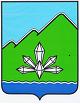 АДМИНИСТРАЦИЯ  ДАЛЬНЕГОРСКОГО ГОРОДСКОГО ОКРУГАПРИМОРСКОГО КРАЯПОСТАНОВЛЕНИЕ_______________                               г. Дальнегорск                                       № ______О внесении изменений в административный регламентпредоставления администрацией Дальнегорского 
городского округа муниципальной услуги«Изменение видов разрешённого использования земельных участков и (или) объектов капитального строительства», утвержденный постановлением администрации Дальнегорского городского округа от 27.02.2015  № 133-паВ соответствии с  Федеральными законами от 06.10.2003 № 131-ФЗ «Об общих принципах организации местного самоуправления в Российской Федерации»,  от  03.07.2016 № 361-ФЗ «О внесении изменений в отдельные законодательные акты Российской Федерации и признании утратившими силу отдельных законодательных актов (положений законодательных актов) Российской Федерации», руководствуясь Уставом Дальнегорского городского округа, администрация Дальнегорского городского округа ПОСТАНОВЛЯЕТ: 1. Внести в административный регламент предоставления муниципальной услуги  «Изменение видов разрешённого использования земельных участков и(или) объектов капитального строительства»,     утвержденный    постановлением администрации Дальнегорского городского округа от 27.02.2015  № 133-па «Об утверждении административного регламента по предоставлению муниципальной услуги «Изменение видов разрешённого использования земельных участков и(или) объектов капитального строительства», следующие изменения:2в пунктах 10, 11  слова «Единый государственный реестр прав на недвижимое имущество и сделок с ним» в соответствующем падеже заменить словами «Единый государственный реестр недвижимости» в соответствующем падеже.2. Опубликовать настоящее постановление в газете «Трудовое слово» и разместить на официальном интернет – сайте Дальнегорского городского округа.И.о. Главы  Дальнегорскогогородского округа                                                                         	       В.Н. Колосков